BC ASSESSMENT COMMITTEE MEETING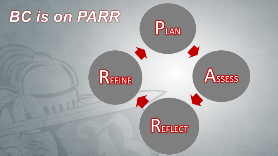 April 23rd,2018  3:30pm-5pm in Collins Conference CenterAgendas, Minutes and Meeting Materials on the Committee Websitehttps://committees.kccd.edu/bc/committee/assessmentBC ASSESSMENT COMMITTEE MEETINGApril 23rd,2018  3:30pm-5pm in Collins Conference CenterAgendas, Minutes and Meeting Materials on the Committee Websitehttps://committees.kccd.edu/bc/committee/assessmentBC ASSESSMENT COMMITTEE MEETINGApril 23rd,2018  3:30pm-5pm in Collins Conference CenterAgendas, Minutes and Meeting Materials on the Committee Websitehttps://committees.kccd.edu/bc/committee/assessmentBC ASSESSMENT COMMITTEE MEETINGApril 23rd,2018  3:30pm-5pm in Collins Conference CenterAgendas, Minutes and Meeting Materials on the Committee Websitehttps://committees.kccd.edu/bc/committee/assessmentBC ASSESSMENT COMMITTEE MEETINGApril 23rd,2018  3:30pm-5pm in Collins Conference CenterAgendas, Minutes and Meeting Materials on the Committee Websitehttps://committees.kccd.edu/bc/committee/assessmentBakersfield College MissionBakersfield College provides opportunities for students from diverse economic, cultural, and educational backgrounds to attain Associate and Baccalaureate degrees and certificates, workplace skills, and preparation for transfer. Our rigorous and supportive learning environment fosters students’ abilities to think critically, communicate effectively, and demonstrate competencies and skills in order to engage productively in their communities and the world.ASSESSMENT COMMITTEEGOALS 17-18Goal 1:  Ensure clear, thorough, measurable and level-appropriate SLO’s, PLO’s, AUO’s are developed, mapped and assessed on a regular basis.Assist in utilization of results of assessments for continuous improvement in student learning.Provide faculty with tools needed to achieve competency in student learning assessment process.Goal 2:Broadly communicate the results of all assessment and evaluation activities for shared understanding and for sustained, substantive, and collegial dialogue about our strengths and weaknesses, setting appropriate priorities, student outcomes, and continuous improvement of student learning and achievement.AGENDA ITEMNOTES/DISCUSSION/FOLLOW-UP/ACTIONBakersfield College MissionBakersfield College provides opportunities for students from diverse economic, cultural, and educational backgrounds to attain Associate and Baccalaureate degrees and certificates, workplace skills, and preparation for transfer. Our rigorous and supportive learning environment fosters students’ abilities to think critically, communicate effectively, and demonstrate competencies and skills in order to engage productively in their communities and the world.ASSESSMENT COMMITTEEGOALS 17-18Goal 1:  Ensure clear, thorough, measurable and level-appropriate SLO’s, PLO’s, AUO’s are developed, mapped and assessed on a regular basis.Assist in utilization of results of assessments for continuous improvement in student learning.Provide faculty with tools needed to achieve competency in student learning assessment process.Goal 2:Broadly communicate the results of all assessment and evaluation activities for shared understanding and for sustained, substantive, and collegial dialogue about our strengths and weaknesses, setting appropriate priorities, student outcomes, and continuous improvement of student learning and achievement.Call to OrderCall to order.Approve Minutes 4/9/18.5 minBakersfield College MissionBakersfield College provides opportunities for students from diverse economic, cultural, and educational backgrounds to attain Associate and Baccalaureate degrees and certificates, workplace skills, and preparation for transfer. Our rigorous and supportive learning environment fosters students’ abilities to think critically, communicate effectively, and demonstrate competencies and skills in order to engage productively in their communities and the world.ASSESSMENT COMMITTEEGOALS 17-18Goal 1:  Ensure clear, thorough, measurable and level-appropriate SLO’s, PLO’s, AUO’s are developed, mapped and assessed on a regular basis.Assist in utilization of results of assessments for continuous improvement in student learning.Provide faculty with tools needed to achieve competency in student learning assessment process.Goal 2:Broadly communicate the results of all assessment and evaluation activities for shared understanding and for sustained, substantive, and collegial dialogue about our strengths and weaknesses, setting appropriate priorities, student outcomes, and continuous improvement of student learning and achievement.Assessment RoundtableSLO Assessment example – Brent15 minBakersfield College MissionBakersfield College provides opportunities for students from diverse economic, cultural, and educational backgrounds to attain Associate and Baccalaureate degrees and certificates, workplace skills, and preparation for transfer. Our rigorous and supportive learning environment fosters students’ abilities to think critically, communicate effectively, and demonstrate competencies and skills in order to engage productively in their communities and the world.ASSESSMENT COMMITTEEGOALS 17-18Goal 1:  Ensure clear, thorough, measurable and level-appropriate SLO’s, PLO’s, AUO’s are developed, mapped and assessed on a regular basis.Assist in utilization of results of assessments for continuous improvement in student learning.Provide faculty with tools needed to achieve competency in student learning assessment process.Goal 2:Broadly communicate the results of all assessment and evaluation activities for shared understanding and for sustained, substantive, and collegial dialogue about our strengths and weaknesses, setting appropriate priorities, student outcomes, and continuous improvement of student learning and achievement.Ongoing Business:Handbook status - DieLumen workshops  - Di17-18 SLO Assessments - DI5 min10 min10 minBakersfield College MissionBakersfield College provides opportunities for students from diverse economic, cultural, and educational backgrounds to attain Associate and Baccalaureate degrees and certificates, workplace skills, and preparation for transfer. Our rigorous and supportive learning environment fosters students’ abilities to think critically, communicate effectively, and demonstrate competencies and skills in order to engage productively in their communities and the world.ASSESSMENT COMMITTEEGOALS 17-18Goal 1:  Ensure clear, thorough, measurable and level-appropriate SLO’s, PLO’s, AUO’s are developed, mapped and assessed on a regular basis.Assist in utilization of results of assessments for continuous improvement in student learning.Provide faculty with tools needed to achieve competency in student learning assessment process.Goal 2:Broadly communicate the results of all assessment and evaluation activities for shared understanding and for sustained, substantive, and collegial dialogue about our strengths and weaknesses, setting appropriate priorities, student outcomes, and continuous improvement of student learning and achievement.Action Items/To Do:Update on Website – Brent WilsonDiscussion for Fall meetings – Brent & BillieJo5 min20 minBakersfield College MissionBakersfield College provides opportunities for students from diverse economic, cultural, and educational backgrounds to attain Associate and Baccalaureate degrees and certificates, workplace skills, and preparation for transfer. Our rigorous and supportive learning environment fosters students’ abilities to think critically, communicate effectively, and demonstrate competencies and skills in order to engage productively in their communities and the world.ASSESSMENT COMMITTEEGOALS 17-18Goal 1:  Ensure clear, thorough, measurable and level-appropriate SLO’s, PLO’s, AUO’s are developed, mapped and assessed on a regular basis.Assist in utilization of results of assessments for continuous improvement in student learning.Provide faculty with tools needed to achieve competency in student learning assessment process.Goal 2:Broadly communicate the results of all assessment and evaluation activities for shared understanding and for sustained, substantive, and collegial dialogue about our strengths and weaknesses, setting appropriate priorities, student outcomes, and continuous improvement of student learning and achievement.Trainings/EducationAB 705 – Billie Jo10 minBakersfield College MissionBakersfield College provides opportunities for students from diverse economic, cultural, and educational backgrounds to attain Associate and Baccalaureate degrees and certificates, workplace skills, and preparation for transfer. Our rigorous and supportive learning environment fosters students’ abilities to think critically, communicate effectively, and demonstrate competencies and skills in order to engage productively in their communities and the world.ASSESSMENT COMMITTEEGOALS 17-18Goal 1:  Ensure clear, thorough, measurable and level-appropriate SLO’s, PLO’s, AUO’s are developed, mapped and assessed on a regular basis.Assist in utilization of results of assessments for continuous improvement in student learning.Provide faculty with tools needed to achieve competency in student learning assessment process.Goal 2:Broadly communicate the results of all assessment and evaluation activities for shared understanding and for sustained, substantive, and collegial dialogue about our strengths and weaknesses, setting appropriate priorities, student outcomes, and continuous improvement of student learning and achievement.Reports:Accomplishments/Highlights for 17-18 - Di10 minBakersfield College MissionBakersfield College provides opportunities for students from diverse economic, cultural, and educational backgrounds to attain Associate and Baccalaureate degrees and certificates, workplace skills, and preparation for transfer. Our rigorous and supportive learning environment fosters students’ abilities to think critically, communicate effectively, and demonstrate competencies and skills in order to engage productively in their communities and the world.ASSESSMENT COMMITTEEGOALS 17-18Goal 1:  Ensure clear, thorough, measurable and level-appropriate SLO’s, PLO’s, AUO’s are developed, mapped and assessed on a regular basis.Assist in utilization of results of assessments for continuous improvement in student learning.Provide faculty with tools needed to achieve competency in student learning assessment process.Goal 2:Broadly communicate the results of all assessment and evaluation activities for shared understanding and for sustained, substantive, and collegial dialogue about our strengths and weaknesses, setting appropriate priorities, student outcomes, and continuous improvement of student learning and achievement.Next meeting:FALL 2018!!!Assessment Committee 17-18 (3/21/18)Assessment Committee 17-18 (3/21/18)BillieJo Rice, Administrative Co-chair/Dianthe Hoffman, Faculty Co-ChairBillieJo Rice, Administrative Co-chair/Dianthe Hoffman, Faculty Co-ChairSignatureAdministrative Co-chairBillie Jo RiceFaculty Co-ChairDi HoffmanAdjunct RepVACANCYAcademic DevelopmentTeresa McAllisterAgricultureVACANCY (Chair – Gregg Cluff)Allied HealthHeather ShaffstallArtDarrin EkernBehavioral Sciences/Criminal JusticeEleonora HicksBiological SciencesMilena LilesBusiness Management & Info TechnologyGayle RichardsonCommunicationChair – Helen AcostaEnglishSavanna AndrasianEMLSMarcelyn AllenFACEVACANCY (Jo’l Braden)Fire Technology (Program Representative)Tim Capehart (admin)Foreign Language/ASLJanice Green/Pam DavisHealth & PEReggie BoltonIndustrial Technology & EngineeringJustin FlintLibraryFaith BradhamMathematicsNigie ShiNursingRonnie KnabePerforming ArtsBrian SivesindPhilosophyTonya SilvaPhysical ScienceXimena De Silva TavaresPublic SafetyJana RichardsonSocial ScienceJohn KelleherStudent Services Faculty/Articulation OfficerMarisa MarquezMember-at-LargeBrent Wilson (physics)Member-at-LargeErica Menchaca (ACDV)Member-at-LargeSandy Davis (Nursing)Member-at-LargeIssac Vannasone (Math)Assessment TechEdie NelsonInstitutional Effectiveness RepCraig HaywardAdministrative RepresentativeMaria WrightAdministrative RepresentativeStephen WallerSGAJose Cortez (Director of Legislative Affairs)SGAChris Cruz (Legislative Affairs Mgr.)